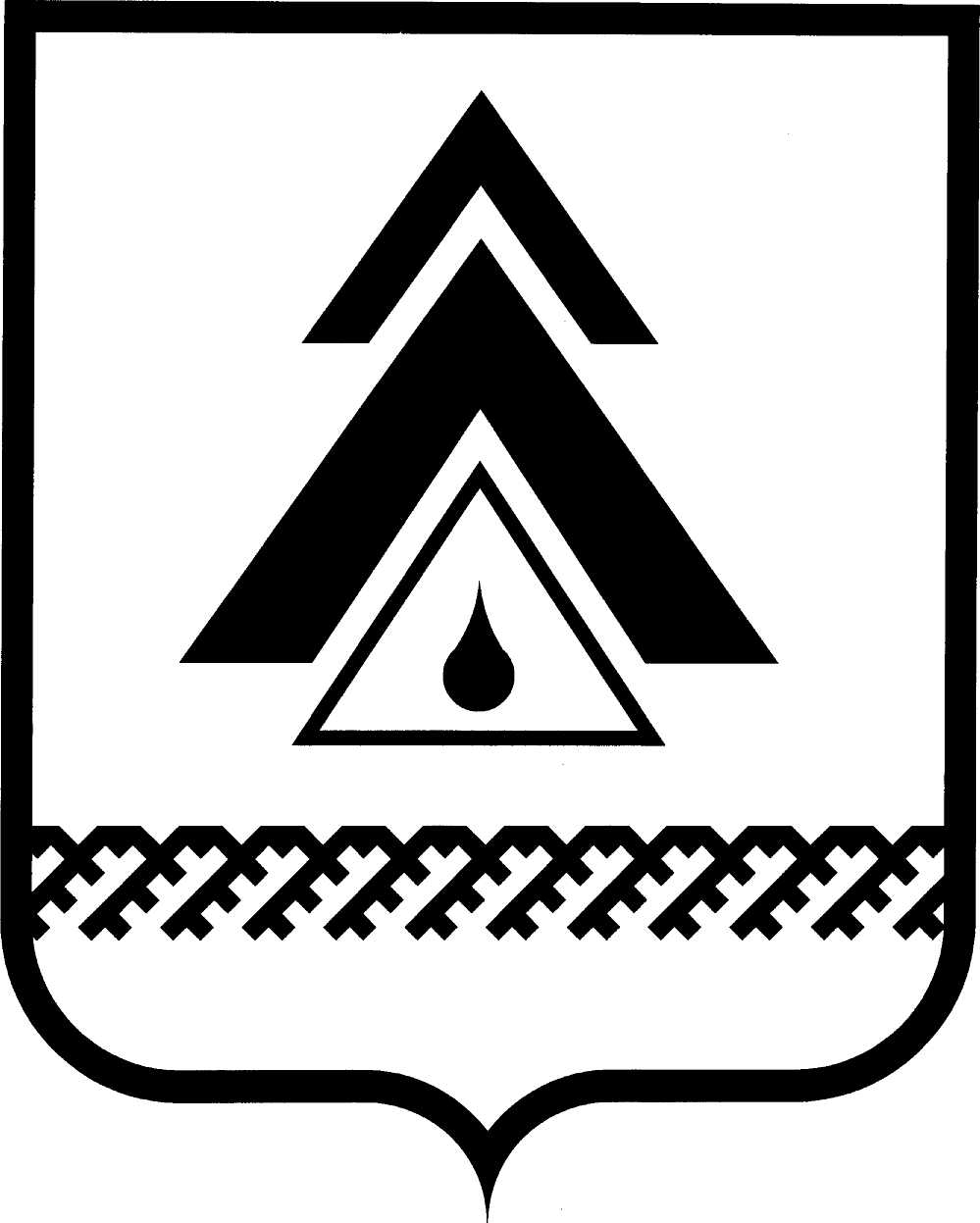 администрация Нижневартовского районаХанты-Мансийского автономного округа – ЮгрыПОСТАНОВЛЕНИЕОб утверждении тарифов на платные услуги, оказываемые муниципальным автономным образовательным учреждением дополнительного образования детей «Новоаганская детско-юношеская спортивная школа «Олимп»В соответствии со статьей 17 Федерального закона от 06.10.2003             № 131-ФЗ «Об общих принципах организации местного самоуправления в Российской Федерации», решением Думы района от 16.12.2005 № 65 «О Положении об установлении тарифов на услуги (товары, работы) муниципальных предприятий и учреждений»:1. Утвердить тарифы на платные услуги, оказываемые муниципальным автономным образовательным учреждением дополнительного образования детей «Новоаганская детско-юношеская спортивная школа «Олимп», согласно приложению.2. Директору муниципального автономного образовательного учреждения дополнительного образования детей «Новоаганская детско-юношеская спортивная школа «Олимп» И.С. Шишковскому обеспечить контроль за организацией, качеством и стоимостью оказываемых услуг.3. Признать утратившими силу постановления администрации района:от 30.06.2009 № 708 «Об утверждении тарифов на платные услуги, оказываемые муниципальным образовательным учреждением дополнительного образования детей «Новоаганская детско-юношеская спортивная школа «Олимп»;от 10.11.2009 № 1329 «О внесении изменений в приложение к постановлению администрации района от 30.06.2009 № 708 «Об утверждении тарифов на платные услуги, оказываемые муниципальным образовательным учреждением дополнительного образования детей «Новоаганская детско-юношеская спортивная школа «Олимп».4. Пресс-службе администрации района (А.Н. Королёва) опубликовать постановление в районной газете «Новости Приобья».5. Контроль за выполнением постановления возложить на заместителя главы администрации района по социальным вопросам О.В. Липунову.Исполняющий обязанностиглавы администрации района                                                              О.В. ЛипуноваПриложение к постановлениюадминистрации районаот 24.12.2012 № 2563Тарифы на платные услуги, оказываемые муниципальным автономным образовательным учреждением дополнительного образования детей «Новоаганская детско-юношеская спортивная школа «Олимп»от 24.12.2012г. Нижневартовск№ 2563          №п/пНаименование услугиЕд. изм.ПродолжительностьСтоимость(руб.)1.Сауна (до 4 человек)час1500,00Свыше 4-х человекчел./час1120,002.Бассейн (детский)час 150,00Стоимость абонемента на месяцчас12500,003.Бассейн (взрослый)час 180,00Стоимость абонемента на месяцчас12800,004.Тренажерный залчас1100,00Стоимость абонемента на месяцчас121000,005.Соляриймин.17,006.Медицинский осмотрВзрослыечел.110,00Детичел.15,007.Аэробикачас1100,00Стоимость абонемента на месяцчас121000,008.Тир (5 выстрелов)мин.1039,009.Большой теннисчас1350,0010.Настольный теннис (1 тен. стол)час1110,0011.Многофункциональный игровой залчас15000,0012.Прокат коньковчас170,0013.Прокат лыжчас175,00